KASÁRENSKÝ SLALOM 2017- Kasárne Javorníky (obec Makov)Krásne slnečné počasie a ideálne lyžiarske podmienky privítali v nedeľu 12. marca 2017 priaznivcov lyžovania na 1. ročníku KASÁRENSKÉHO SLALOMU v stredisku KASÁRNE JAVORNÍKY 905 – 1070m n.m. (obec Makov).Organizátori:  Stredisko Kasárne Javorníky a Združenie pre rozvoj strediska, Hotel Hájenka, Penzión Javorník pripravili trať na slalom v dĺžke 500m. Súťažilo sa na 2. kola, rozhodujúci bol lepší čas.Bežných návštevníkov strediska preteky ničím neobmedzili, keďže mali k dispozícii zjazdovku č. 2.Súťažilo sa na zjazdovke č.1, stále výborné snehové podmienky umožnili pripraviť kvalitnú trať.Centrum preteku bol pri hoteli Hájenka, kde bola prezentácia, cieľ preteku, vyhlásenie výsledkov a samozrejme aj občerstvenie. Už od rána rozvoniavala cigánska pečienka, guľáš a iné dobroty.Preteku sa zúčastnilo 26  pretekárov v kategórii žiačky/žiaci a 28 pretekárov v kategórii dospelí, celkom 54 pretekárov. Vzhľadom k polohe strediska - priamo na hraniciach medzi Slovenskom a Českom, zavítali na Kasárenský Slalom, pretekári z oboch krajín.Najlepší čas medzi mužmi bez ohľadu na kategóriu dosiahol Marian Kovařík časom 27,09 sek.. Medzi ženami bola najrýchlejšou Kristína Králová časom 31,55 sek..Vecné ceny a diplomy pretekárom za 1-3 mieste odovzdávali:p. Martin Pavlík - starosta obce Makov, 	p. Juraj Kubinec MA – zástupca strediska Kasárne Javorníky	p. Daniel Lysík – predseda združeniaUž teraz sa môžete tešiť na druhý ročník tohto krásneho preteku a ďalšie športové a kultúrne podujatia, ktoré sme pre Vás v stredisku pripravili na rok 2017, napr.: kasárensky beh, nohejbalový turnaj, cyklistické preteky, váľanie mája... o všetkom Vás budeme informovať na stránke www.kasarnejavorniky.skVýsledková listina podľa kategórii: (kompletnú výsledkovú listinu nájdete na www.kasarnejavorniky.sk)Žiačky  do 10 rokov:1. Rozária Martináková - Hrozenkov, čas: 30,17 sek.2. Zuzana Králová - Kasárne, čas: 34,22 sek.3. Vanesa Šelmeková - Bytča, čas: 38,78Žiačky  do 14 rokov:1. Darina Martinková - Vsetín, čas: 28,13 sek.2. Adéla Obrová, čas: 29,26 sek.3. Eliška Sládkovská - Zlín, čas: 30,30 sek.Žiaci do 10 rokov:1. Lukáš Martinek - Vsetín, čas: 29,79 sek.2. Marek Lokaj - Bytča, čas: 40,45 sek.3. Oliver Pavelka - Makov, čas: 43,34 sek.Žiaci do 14 rokov:1. Tomáš Doležal, čas: 28,52 sek.2. Jakub Král – Kasárne, čas: 29,28 sek.3. Tomáš Šelmek - Kasárne, čas: 32,06 sek.Ženy mladšie1. Silvia Slabejová – Liptovský Mikuláš, čas: 36,53 sek.2. Petra Jílková – Hotel Fran, čas: 38,12 sek.3. Lujza Kaštielová – Považská Bystrica, čas: 38,70 sek.Ženy staršie1. Kristína Králová - Zlín, čas: 31,55 sek.2. Pavlína Václaviková, čas: 32,49 sek.3. Jana Kovaŕíková, čas: 34,53 sek.Muži mladší1. Ján Tatierský – Považská Bystrica, čas: 28,24 sek.2. Petr Doležal - Zlín, čas: 28,55 sek.3. Ondrej Tomek - Martin, čas: 32,46 sek.Muži starší1. Marian Kovařík, čas: 27,09 sek.2. Ján Král - Zlín, čas: 27,67 sek.3. Radim Martinák, čas: 28,06 sek.Veteránky1. Jitka Nevidalová - Zlín, čas: 49,45 sek.Veteráni1. Jozef Mareček – Ski Razula, čas: 29,35 sek.Hlavný rozhodca Mgr. Vladimír Pekár.Veľké poďakovanie patrí všetkým, ktorí sa akýmkoľvek spôsobom podieľali na uskutočnení preteku:Mgr. Vladimír Pekár a jeho tím zabezpečujúci prezentáciu a vyhodnoteniep. Kumbár a Ing .Obr – časomiera a stavanie trate Hotel Hájenka – občerstvenie a organizáciaPenzión Javorník – príprava a organizácia podujatia Horská služba Kasárne – pohotovostná lekárska služba a zabezpečovanie pretekuStredisko Kasárne Javorníky – úprava trate, prevádzka vlekov a organizácia preteku  Ďakujeme za podporu sponzorom a spolu organizátorom:PRABOS Plus a.s. - www.prabos.cz (Ing. Jaroslav Palát)Kasárne Javorníky – www.kasarnejavorniky.sk (rod. Kubincová)Hotel Hájenka - www.hotelhajenka.sk (p. Peter Rolinec)Penzión Javorník - www.javornik.sk (rod. Lysíkova/Ing. Jaroslav Palát)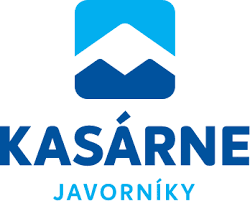 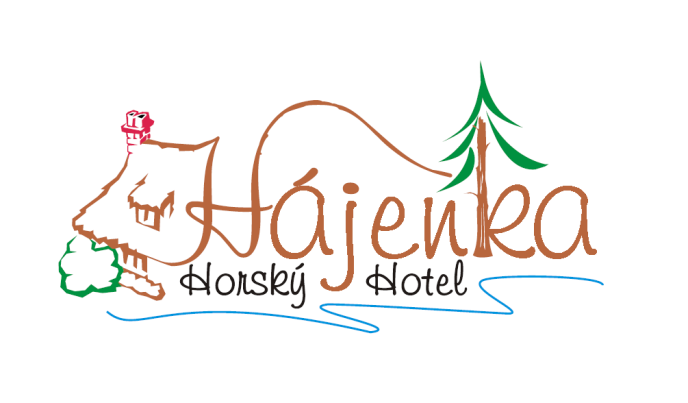 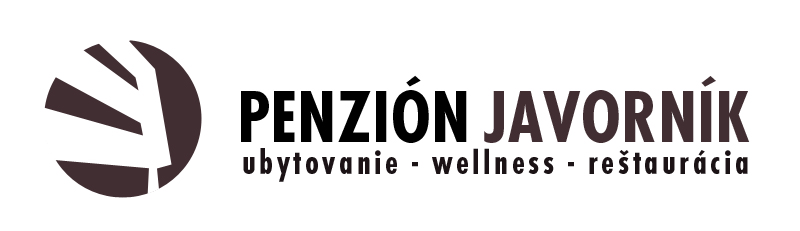 